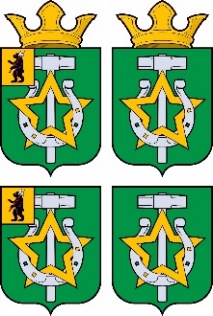 АДМИНИСТРАЦИЯКУЗНЕЧИХИНСКОГО СЕЛЬСКОГО ПОСЕЛЕНИЯП О С Т А Н О В Л Е Н И Е09.02.2024                                                                                                           № 54О внесении изменений в постановление от 23.01.2020 № 16/1 Об утверждении муниципальной программы «Формирование комфортной городской среды» в Кузнечихинском сельском поселении на 2018-2024 годы»      В соответствии с Бюджетным кодексом, Федеральным законом от 06.10.2003 N 131-ФЗ "Об общих принципах организации местного самоуправления в Российской Федерации", в целях реализации мероприятий муниципальной программы «Формирование комфортной городской среды в Кузнечихинском сельском поселении на 2018-2024 годы», Администрация Кузнечихинского сельского поселения ЯМР ЯО ПОСТАНОВЛЯЕТ:1. Внести изменения в муниципальную программу «Формирование комфортной городской среды» в Кузнечихинском сельском поселении на 2018-2024 годы», утвержденную постановлением Администрации Кузнечихинского сельского поселения от 23.01.2020 № 16/1, изложив в редакции согласно приложению.2. Опубликовать настоящее постановление в периодическом печатном издании - газете «Ярославский агрокурьер» и разместить на официальном сайте Кузнечихинского поселения http://кузнечиха-адм.рф.3. Контроль за исполнением постановления возложить на первого заместителя Главы Администрации Кузнечихинского сельского поселения Осипова А.В.4. Постановление вступает в силу со дня подписания.   Глава Кузнечихинскогосельского поселения                                                                          А.В. БелозеровПриложение к Постановлению Администрации Кузнечихинского СП       		№ 54 от 09.02.2024 г.  Изменения в Муниципальную программу «Формирование комфортной городской среды» на 2018-2024 годы1. В разделе «Паспорт муниципальной программы»: - Объём финансирования муниципальной программы, в том числе по годам реализации изложить в следующей редакции:2. В разделе 2. Общая потребность в ресурсах Изложить в следующей редакции: «Общий объем финансирования Программы составляет 55 007,09 тысяч рублей.                         Планируемые средства по годам и источникам:3. В приложении № 6 к муниципальной программе, адресный перечень общественных территорий, подлежащих благоустройству в 2022 – 2024 годах, на территории поселения изложить в следующей редакции:АДРЕСНЫЙ ПЕРЕЧЕНЬобщественных территорий, подлежащих благоустройствув 2022 – 2024 годах, на территории поселения* Общественные территории, нуждающиеся в благоустройстве, включаются в муниципальную целевую программу на основании решения общественной комиссии по результатам инвентаризации, проведенной в 2017 году, с учетом поступивших предложений от заинтересованных лиц.4. В приложении № 7 к муниципальной программе, в разделе Паспорт подпрограммы «Решаем вместе!»: - Объём и источники финансирования подпрограммы изложить в следующей редакции:4. Раздел «Перечень и описание мероприятий подпрограммы» изложить в следующей редакции:3. Перечень и описание мероприятий подпрограммы- Перечень подпрограмм и основных мероприятий, входящих в состав муниципальной программы. Плановые объемы финансирования подпрограмм изложить в следующей редакции:- Перечень подпрограмм и основных мероприятий, входящих в состав муниципальной программы. Плановые объемы финансирования подпрограмм изложить в следующей редакции:Источники финансированияПлановый объём финансирования, тыс.руб.Плановый объём финансирования, тыс.руб.Плановый объём финансирования, тыс.руб.Плановый объём финансирования, тыс.руб.Плановый объём финансирования, тыс.руб.Плановый объём финансирования, тыс.руб.Плановый объём финансирования, тыс.руб.Плановый объём финансирования, тыс.руб.Источники финансированиявсегов том числе по годамв том числе по годамв том числе по годамв том числе по годамв том числе по годамв том числе по годамв том числе по годамИсточники финансированиявсего2018201920202021202220232024Федеральный бюджет25 094, 281 525, 333 695, 422 651, 175 550, 26 079, 317 767, 555 592, 85Областной бюджет22 751, 731 347, 49153, 98110, 471 231, 2618 209, 725 323, 657 198, 82Местный бюджет 7 161, 09659, 08227, 89145, 351 217, 974 526, 794 826, 08384, 00Внебюджетный источники0,000,000,000,000,000,000,000,00Итого по программе55 007, 093 531, 894 077, 292 906, 997 999, 4328 815, 8217 917,2813 175, 67№п/пАдрес и наименование объекта, являющегося объектом муниципального имущества поселения, или адрес общественной территорииПеречень видов работ по благоустройствуПланируемая потребность в финансированиитыс. руб.   1.д. Кузнечиха в 2022 годуБлагоустройство культурно паркового комплекса в д. Кузнечиха с памятником воинам, павшим в годы Великой Отечественной войны (2 этап Устройство резинового покрытия и приобретение МАФ).Благоустройство культурно паркового комплекса в д. Кузнечиха с памятником воинам, павшим в годы Великой Отечественной войны (3 этап Устройство памятника).1 587,3233 247,0932.д. Кузнечиха в 2022 годуБлагоустройство культурно паркового комплекса в д. Кузнечиха с памятником воинам, павшим в годы Великой Отечественной войны (благоустройство территории перед памятником).1 920,4333д. Кузнечиха в 2022 году«Устройство общественной детской спортивной площадки в районе д.11 по ул. Нефтяников в д. Кузнечиха».2 504,2004д. Кузнечиха в 2022 году«Устройство общественной спортивной площадки в районе д.№№ 31,32 по ул. Центральной в д. Кузнечиха».2 424,8105д. Глебовское в 2022 году«Устройство общественной детской спортивной площадки за Домом Культуры в д. Глебовское, ул. Олимпийская, д.1а».2 500,5506д. Глебовское в 2022 годуБлагоустройство и ремонтные работы у памятника в д. Глебовское.480,440    7д. Глебовское в 2023 годуБлагоустройство общественной территорий у ДК в д. Глебовское, ул. Олимпийская, этап 18 517,058.д. Глебовское в 2024 годуБлагоустройство общественной территорий у ДК в д. Глебовское, ул. Олимпийская, этап 27 675,679.д. Кузнечиха в 2024 годуРемонт дворовой территории многоквартирных домов 26,27,28 по ул Центральной в деревне Кузнечиха5 500,00Итого36 357,57Источники финансированияПлановый объём финансирования, тыс.руб.Плановый объём финансирования, тыс.руб.Плановый объём финансирования, тыс.руб.Плановый объём финансирования, тыс.руб.Плановый объём финансирования, тыс.руб.Плановый объём финансирования, тыс.руб.Плановый объём финансирования, тыс.руб.Плановый объём финансирования, тыс.руб.Источники финансированиявсегов том числе по годамв том числе по годамв том числе по годамв том числе по годамв том числе по годамв том числе по годамв том числе по годамИсточники финансированиявсего2018201920202021202220232024Федеральный бюджет25 094, 281 525, 333 695, 422 651, 175 550, 26 079, 317 767, 555 592, 85Областной бюджет22 751, 731 347, 49153, 98110, 471 231, 2618 209, 725 323, 657 198, 82Местный бюджет 7 161, 09659, 08227, 89145, 351 217, 974 526, 794 826, 08384, 00Внебюджетный источники0,000,000,000,000,000,000,000,00Итого по программе55 007, 093 531, 894 077, 292 906, 997 999, 4328 815, 8217 917,2813 175, 67№ п/пПрограммные мероприятия  Сроки исполнения (годы)Исполнитель    Источник финансирования  Объем финансирования, руб.Объем финансирования, руб.Объем финансирования, руб.Объем финансирования, руб.Объем финансирования, руб.Объем финансирования, руб.Объем финансирования, руб.№ п/пПрограммные мероприятия  Сроки исполнения (годы)Исполнитель    Источник финансирования  всегов т.ч. по годамв т.ч. по годамв т.ч. по годамв т.ч. по годамв т.ч. по годамв т.ч. по годам№ п/пПрограммные мероприятия  Сроки исполнения (годы)Исполнитель    Источник финансирования  всего2018201920202021202220232024Цель: Повышение уровня комплексного благоустройства на территории Кузнечихинского сельского поселения, формирование благоприятной среды для проживания населения, а также мест массового пребывания населенияЦель: Повышение уровня комплексного благоустройства на территории Кузнечихинского сельского поселения, формирование благоприятной среды для проживания населения, а также мест массового пребывания населенияЦель: Повышение уровня комплексного благоустройства на территории Кузнечихинского сельского поселения, формирование благоприятной среды для проживания населения, а также мест массового пребывания населенияЦель: Повышение уровня комплексного благоустройства на территории Кузнечихинского сельского поселения, формирование благоприятной среды для проживания населения, а также мест массового пребывания населенияЦель: Повышение уровня комплексного благоустройства на территории Кузнечихинского сельского поселения, формирование благоприятной среды для проживания населения, а также мест массового пребывания населенияЦель: Повышение уровня комплексного благоустройства на территории Кузнечихинского сельского поселения, формирование благоприятной среды для проживания населения, а также мест массового пребывания населенияЦель: Повышение уровня комплексного благоустройства на территории Кузнечихинского сельского поселения, формирование благоприятной среды для проживания населения, а также мест массового пребывания населенияЦель: Повышение уровня комплексного благоустройства на территории Кузнечихинского сельского поселения, формирование благоприятной среды для проживания населения, а также мест массового пребывания населенияЦель: Повышение уровня комплексного благоустройства на территории Кузнечихинского сельского поселения, формирование благоприятной среды для проживания населения, а также мест массового пребывания населенияЦель: Повышение уровня комплексного благоустройства на территории Кузнечихинского сельского поселения, формирование благоприятной среды для проживания населения, а также мест массового пребывания населенияЦель: Повышение уровня комплексного благоустройства на территории Кузнечихинского сельского поселения, формирование благоприятной среды для проживания населения, а также мест массового пребывания населенияЦель: Повышение уровня комплексного благоустройства на территории Кузнечихинского сельского поселения, формирование благоприятной среды для проживания населения, а также мест массового пребывания населенияЗадача 1.     Повышение уровня благоустройства на территории Кузнечихинского сельского поселения ЯМРЗадача 1.     Повышение уровня благоустройства на территории Кузнечихинского сельского поселения ЯМРЗадача 1.     Повышение уровня благоустройства на территории Кузнечихинского сельского поселения ЯМРЗадача 1.     Повышение уровня благоустройства на территории Кузнечихинского сельского поселения ЯМРЗадача 1.     Повышение уровня благоустройства на территории Кузнечихинского сельского поселения ЯМРЗадача 1.     Повышение уровня благоустройства на территории Кузнечихинского сельского поселения ЯМРЗадача 1.     Повышение уровня благоустройства на территории Кузнечихинского сельского поселения ЯМРЗадача 1.     Повышение уровня благоустройства на территории Кузнечихинского сельского поселения ЯМРЗадача 1.     Повышение уровня благоустройства на территории Кузнечихинского сельского поселения ЯМРЗадача 1.     Повышение уровня благоустройства на территории Кузнечихинского сельского поселения ЯМРЗадача 1.     Повышение уровня благоустройства на территории Кузнечихинского сельского поселения ЯМРЗадача 1.     Повышение уровня благоустройства на территории Кузнечихинского сельского поселения ЯМР 1.1Благоустройство дворовых территорий, в том числе:Благоустройство дворовых территорий, в том числе:Благоустройство дворовых территорий, в том числе:Благоустройство дворовых территорий, в том числе:Благоустройство дворовых территорий, в том числе:Благоустройство дворовых территорий, в том числе:Благоустройство дворовых территорий, в том числе:Благоустройство дворовых территорий, в том числе:Благоустройство дворовых территорий, в том числе:Благоустройство дворовых территорий, в том числе:Благоустройство дворовых территорий, в том числе: 1.1.1Ремонт подъездных путей и внутридомовых территорий в пос. Ярославка у д.д. 1, 2.2018МКУ «Центр развития ОМС» Кузнечихинского СП ЯМР ЯОФедеральный бюджет1 525 325,571 525 325,570,000,00 1.1.1Ремонт подъездных путей и внутридомовых территорий в пос. Ярославка у д.д. 1, 2.2018МКУ «Центр развития ОМС» Кузнечихинского СП ЯМР ЯООбластной бюджет1 347 486,081 347 486,08 1.1.1Ремонт подъездных путей и внутридомовых территорий в пос. Ярославка у д.д. 1, 2.2018МКУ «Центр развития ОМС» Кузнечихинского СП ЯМР ЯОМестный бюджет659 080,78659 080,78 1.1.2Благоустройству и ремонт внутридомовой территории жилого дома, расположенного по адресу, Ярославская область, Ярославский район, Кузнечихинское сельское поселение, д. Глебовское, ул. Олимпийская, д.2 2019МКУ «Центр развития ОМС» Кузнечихинского СП ЯМР ЯОФедеральный бюджет1 542 817,361 542 817,36 1.1.2Благоустройству и ремонт внутридомовой территории жилого дома, расположенного по адресу, Ярославская область, Ярославский район, Кузнечихинское сельское поселение, д. Глебовское, ул. Олимпийская, д.2 2019МКУ «Центр развития ОМС» Кузнечихинского СП ЯМР ЯООбластной бюджет64 284,0964 284,09 1.1.2Благоустройству и ремонт внутридомовой территории жилого дома, расположенного по адресу, Ярославская область, Ярославский район, Кузнечихинское сельское поселение, д. Глебовское, ул. Олимпийская, д.2 2019МКУ «Центр развития ОМС» Кузнечихинского СП ЯМР ЯОМестный бюджет84 584,1884 584,18 1.1.3Благоустройство дворовой территории у многоквартирных домов в д. Кузнечиха, ул. Центральная, у д.№ 8,92020МКУ «Центр развития ОМС» Кузнечихинского СП ЯМР ЯОФедеральный бюджет965 545,73965 545,73 1.1.3Благоустройство дворовой территории у многоквартирных домов в д. Кузнечиха, ул. Центральная, у д.№ 8,92020МКУ «Центр развития ОМС» Кузнечихинского СП ЯМР ЯООбластной бюджет40 231,0840 231,08 1.1.3Благоустройство дворовой территории у многоквартирных домов в д. Кузнечиха, ул. Центральная, у д.№ 8,92020МКУ «Центр развития ОМС» Кузнечихинского СП ЯМР ЯОМестный бюджет52 935,9852 935,98 1.2Благоустройство общественных территорий, в том числе:Благоустройство общественных территорий, в том числе:Благоустройство общественных территорий, в том числе:Благоустройство общественных территорий, в том числе:Благоустройство общественных территорий, в том числе:Благоустройство общественных территорий, в том числе:Благоустройство общественных территорий, в том числе:Благоустройство общественных территорий, в том числе:Благоустройство общественных территорий, в том числе:Благоустройство общественных территорий, в том числе:Благоустройство общественных территорий, в том числе: 1.2.1Благоустройство парка в с. Толбухино2019МКУ «Центр развития ОМС» Кузнечихинского СП ЯМР ЯОФедеральный бюджет1 847 711,901 847 711,90 1.2.1Благоустройство парка в с. Толбухино2019МКУ «Центр развития ОМС» Кузнечихинского СП ЯМР ЯООбластной бюджет76 988,0076 988,00 1.2.1Благоустройство парка в с. Толбухино2019МКУ «Центр развития ОМС» Кузнечихинского СП ЯМР ЯОМестный бюджет101 299,99101 299,99 1.2.2«Устройство освещения парка в селе Толбухино» Ярославского района, Ярославской области».2019МКУ «Центр развития ОМС» Кузнечихинского СП ЯМР ЯОФедеральный бюджет263 712,00263 712,00 1.2.2«Устройство освещения парка в селе Толбухино» Ярославского района, Ярославской области».2019МКУ «Центр развития ОМС» Кузнечихинского СП ЯМР ЯООбластной бюджет10 988,0010 988,00 1.2.2«Устройство освещения парка в селе Толбухино» Ярославского района, Ярославской области».2019МКУ «Центр развития ОМС» Кузнечихинского СП ЯМР ЯОМестный бюджет14 617,6014 617,60 1.2.3Приобретение дополнительных МАф (качели)2019МКУ «Центр развития ОМС» Кузнечихинского СП ЯМР ЯОФедеральный бюджет41 182,6441 182,64 1.2.3Приобретение дополнительных МАф (качели)2019МКУ «Центр развития ОМС» Кузнечихинского СП ЯМР ЯООбластной бюджет1 715,941 715,94 1.2.3Приобретение дополнительных МАф (качели)2019МКУ «Центр развития ОМС» Кузнечихинского СП ЯМР ЯОМестный бюджет27 391,4227 391,42 1.2.4Благоустройство культурно паркового комплекса в д. Кузнечиха с памятником воинам, павшим в годы Великой Отечественной войны (1 этап благоустройство площадки у Дома культуры с устройством уличной сцены)2020МКУ «Центр развития ОМС» Кузнечихинского СП ЯМР ЯОФедеральный бюджет1 685 627,501 685 627,50 1.2.4Благоустройство культурно паркового комплекса в д. Кузнечиха с памятником воинам, павшим в годы Великой Отечественной войны (1 этап благоустройство площадки у Дома культуры с устройством уличной сцены)2020МКУ «Центр развития ОМС» Кузнечихинского СП ЯМР ЯООбластной бюджет70 234,4870 234,48 1.2.4Благоустройство культурно паркового комплекса в д. Кузнечиха с памятником воинам, павшим в годы Великой Отечественной войны (1 этап благоустройство площадки у Дома культуры с устройством уличной сцены)2020МКУ «Центр развития ОМС» Кузнечихинского СП ЯМР ЯОМестный бюджет92 414,6392 414,63 1.2.5Благоустройство культурно-паркового комплекса в д. Кузнечиха с памятником воинам, павшим в годы Великой Отечественной войны (3 этап -Памятник воинам, павшим в годы Великой Отечественной войны)2022МКУ «Центр развития ОМС» Кузнечихинского СП ЯМР ЯОФедеральный бюджет6 464 901,164 282 342,002 182 559,16 1.2.5Благоустройство культурно-паркового комплекса в д. Кузнечиха с памятником воинам, павшим в годы Великой Отечественной войны (3 этап -Памятник воинам, павшим в годы Великой Отечественной войны)2022МКУ «Центр развития ОМС» Кузнечихинского СП ЯМР ЯООбластной бюджет269 371,30178 431,0090 940,30 1.2.5Благоустройство культурно-паркового комплекса в д. Кузнечиха с памятником воинам, павшим в годы Великой Отечественной войны (3 этап -Памятник воинам, павшим в годы Великой Отечественной войны)2022МКУ «Центр развития ОМС» Кузнечихинского СП ЯМР ЯОМестный бюджет3 654 082,34898 293,802 755 788,54 1.2.6Благоустройство культурно-паркового комплекса д. Кузнечиха (Нанесение резинового покрытия. Малые архитектурные формы)2022МКУ «Центр развития ОМС» Кузнечихинского СП ЯМР ЯОФедеральный бюджет2 681 312,861 267 854,721 413 458,14 1.2.6Благоустройство культурно-паркового комплекса д. Кузнечиха (Нанесение резинового покрытия. Малые архитектурные формы)2022МКУ «Центр развития ОМС» Кузнечихинского СП ЯМР ЯООбластной бюджет111 721,3752 827,2858 894,09 1.2.6Благоустройство культурно-паркового комплекса д. Кузнечиха (Нанесение резинового покрытия. Малые архитектурные формы)2022МКУ «Центр развития ОМС» Кузнечихинского СП ЯМР ЯОМестный бюджет350 556,57266 675,6083 880,97 1.2.7Благоустройство культурно-паркового комплекса в д. Кузнечиха с памятником воинам, павшим в годы Великой Отечественной войны (3 этап - Благоустройство территории перед памятником воинам)2022МКУ «Центр развития ОМС» Кузнечихинского СП ЯМР ЯОФедеральный бюджет2 483 294,702 483 294,70 1.2.7Благоустройство культурно-паркового комплекса в д. Кузнечиха с памятником воинам, павшим в годы Великой Отечественной войны (3 этап - Благоустройство территории перед памятником воинам)2022МКУ «Центр развития ОМС» Кузнечихинского СП ЯМР ЯООбластной бюджет103 470,61103 470,61 1.2.7Благоустройство культурно-паркового комплекса в д. Кузнечиха с памятником воинам, павшим в годы Великой Отечественной войны (3 этап - Благоустройство территории перед памятником воинам)2022МКУ «Центр развития ОМС» Кузнечихинского СП ЯМР ЯОМестный бюджет147 369,89147 369,89 1.2.8Благоустройство общественной территорий у ДК в д. Глебовское, ул. Олимпийская, этап 12023МКУ «Центр развития ОМС» Кузнечихинского СП ЯМР ЯОФедеральный бюджет7 767 545,007 767 545,00 1.2.8Благоустройство общественной территорий у ДК в д. Глебовское, ул. Олимпийская, этап 12023МКУ «Центр развития ОМС» Кузнечихинского СП ЯМР ЯООбластной бюджет323 648,00323 648,00 1.2.8Благоустройство общественной территорий у ДК в д. Глебовское, ул. Олимпийская, этап 12023МКУ «Центр развития ОМС» Кузнечихинского СП ЯМР ЯОМестный бюджет425 852,26425 852,26 1.2.9Благоустройство общественной территорий у ДК в д. Глебовское, ул. Олимпийская, этап 22023МКУ «Центр развития ОМС» Кузнечихинского СП ЯМР ЯОФедеральный бюджет5 592 849,00 1.2.9Благоустройство общественной территорий у ДК в д. Глебовское, ул. Олимпийская, этап 22023МКУ «Центр развития ОМС» Кузнечихинского СП ЯМР ЯООбластной бюджет1 698 818,00 1.2.9Благоустройство общественной территорий у ДК в д. Глебовское, ул. Олимпийская, этап 22023МКУ «Центр развития ОМС» Кузнечихинского СП ЯМР ЯОМестный бюджет384 000,00Итого по задаче 1, в том числе                                                                              Итого по задаче 1, в том числе                                                                              Итого по задаче 1, в том числе                                                                              Итого по задаче 1, в том числе                                                                              Итого по задаче 1, в том числе                                                                              34 457 922,753 531 892,434 077 293,122 906 989,406 946 424,409 319 656,408 517 045,267 675 667,00Федеральный бюджетФедеральный бюджетФедеральный бюджетФедеральный бюджетФедеральный бюджет25 094 280,421 525 325,573 695 423,902 651 173,235 550 196,726 079 312,007 767 545,005 592 849,00Областной бюджетОбластной бюджетОбластной бюджетОбластной бюджетОбластной бюджет3 795 308,951 347 486,08153 976,03110 465,56231 258,28253 305,00323 648,001 698 818,00Местный бюджетМестный бюджетМестный бюджетМестный бюджетМестный бюджет5 568 333,38659 080,78227 893,19145 350,611 164 969,402 987 039,40425 852,26384 000,00Задача 2. Реализация мероприятий инициативного бюджетирования на территории Ярославской области (поддержка местных инициатив)Задача 2. Реализация мероприятий инициативного бюджетирования на территории Ярославской области (поддержка местных инициатив)Задача 2. Реализация мероприятий инициативного бюджетирования на территории Ярославской области (поддержка местных инициатив)Задача 2. Реализация мероприятий инициативного бюджетирования на территории Ярославской области (поддержка местных инициатив)Задача 2. Реализация мероприятий инициативного бюджетирования на территории Ярославской области (поддержка местных инициатив)Задача 2. Реализация мероприятий инициативного бюджетирования на территории Ярославской области (поддержка местных инициатив)Задача 2. Реализация мероприятий инициативного бюджетирования на территории Ярославской области (поддержка местных инициатив)Задача 2. Реализация мероприятий инициативного бюджетирования на территории Ярославской области (поддержка местных инициатив)Задача 2. Реализация мероприятий инициативного бюджетирования на территории Ярославской области (поддержка местных инициатив)Задача 2. Реализация мероприятий инициативного бюджетирования на территории Ярославской области (поддержка местных инициатив)Задача 2. Реализация мероприятий инициативного бюджетирования на территории Ярославской области (поддержка местных инициатив)Задача 2. Реализация мероприятий инициативного бюджетирования на территории Ярославской области (поддержка местных инициатив) 2.1.1Благоустройство территории в д. Кузнечиха вблизи д.11 по ул. Нефтяников2021МКУ «Центр развития ОМС» Кузнечихинского СП ЯМР ЯОФедеральный бюджет0,000,00 2.1.1Благоустройство территории в д. Кузнечиха вблизи д.11 по ул. Нефтяников2021МКУ «Центр развития ОМС» Кузнечихинского СП ЯМР ЯООбластной бюджет882 916,00882 916,00 2.1.1Благоустройство территории в д. Кузнечиха вблизи д.11 по ул. Нефтяников2021МКУ «Центр развития ОМС» Кузнечихинского СП ЯМР ЯОМестный бюджет46 470,0046 470,00 2.1.2Устройство наружного освещения ул. Нефтяников в д. Кузнечиха2021МКУ «Центр развития ОМС» Кузнечихинского СП ЯМР ЯОФедеральный бюджет0,000,00 2.1.2Устройство наружного освещения ул. Нефтяников в д. Кузнечиха2021МКУ «Центр развития ОМС» Кузнечихинского СП ЯМР ЯООбластной бюджет117 083,00117 083,00 2.1.2Устройство наружного освещения ул. Нефтяников в д. Кузнечиха2021МКУ «Центр развития ОМС» Кузнечихинского СП ЯМР ЯОМестный бюджет6 532,006 532,00 2.1.3Благоустройство и ремонтные работы у памятника, Ярославский район, 
д. Глебовское, ул. Олимпийская, в районе дома 1а2022МКУ «Центр развития ОМС» Кузнечихинского СП ЯМР ЯОФедеральный бюджет0,00 2.1.3Благоустройство и ремонтные работы у памятника, Ярославский район, 
д. Глебовское, ул. Олимпийская, в районе дома 1а2022МКУ «Центр развития ОМС» Кузнечихинского СП ЯМР ЯООбластной бюджет456 418,00456 418,00 2.1.3Благоустройство и ремонтные работы у памятника, Ярославский район, 
д. Глебовское, ул. Олимпийская, в районе дома 1а2022МКУ «Центр развития ОМС» Кузнечихинского СП ЯМР ЯОМестный бюджет24 025,0024 025,00Итого по задаче 2, в том числе                                                                              Итого по задаче 2, в том числе                                                                              Итого по задаче 2, в том числе                                                                              Итого по задаче 2, в том числе                                                                              Итого по задаче 2, в том числе                                                                              0,000,000,000,001 053 001,00480 443,00Федеральный бюджетФедеральный бюджетФедеральный бюджетФедеральный бюджетФедеральный бюджет0,000,000,000,00Областной бюджетОбластной бюджетОбластной бюджетОбластной бюджетОбластной бюджет1 456 417,000,000,000,00999 999,00456 418,00Местный бюджетМестный бюджетМестный бюджетМестный бюджетМестный бюджет77 027,000,000,000,0053 002,0024 025,00Задача 3. Реализация мероприятий на благоустройство дворовых территорий и обустройство территорий для выгула животныхЗадача 3. Реализация мероприятий на благоустройство дворовых территорий и обустройство территорий для выгула животныхЗадача 3. Реализация мероприятий на благоустройство дворовых территорий и обустройство территорий для выгула животныхЗадача 3. Реализация мероприятий на благоустройство дворовых территорий и обустройство территорий для выгула животныхЗадача 3. Реализация мероприятий на благоустройство дворовых территорий и обустройство территорий для выгула животныхЗадача 3. Реализация мероприятий на благоустройство дворовых территорий и обустройство территорий для выгула животныхЗадача 3. Реализация мероприятий на благоустройство дворовых территорий и обустройство территорий для выгула животныхЗадача 3. Реализация мероприятий на благоустройство дворовых территорий и обустройство территорий для выгула животныхЗадача 3. Реализация мероприятий на благоустройство дворовых территорий и обустройство территорий для выгула животныхЗадача 3. Реализация мероприятий на благоустройство дворовых территорий и обустройство территорий для выгула животныхЗадача 3. Реализация мероприятий на благоустройство дворовых территорий и обустройство территорий для выгула животныхЗадача 3. Реализация мероприятий на благоустройство дворовых территорий и обустройство территорий для выгула животных 3.1.1Устройство общественной детской спортивной площадки за Домом Культуры в д. Глебовское, ул. Олимпийская,  д. 1а2022МКУ «Центр развития ОМС» Кузнечихинского СП ЯМР ЯОФедеральный бюджет0,00 3.1.1Устройство общественной детской спортивной площадки за Домом Культуры в д. Глебовское, ул. Олимпийская,  д. 1а2022МКУ «Центр развития ОМС» Кузнечихинского СП ЯМР ЯООбластной бюджет2 499 955,202 499 955,20 3.1.1Устройство общественной детской спортивной площадки за Домом Культуры в д. Глебовское, ул. Олимпийская,  д. 1а2022МКУ «Центр развития ОМС» Кузнечихинского СП ЯМР ЯОМестный бюджет0,000,00 3.1.2Устройство общественной спортивной площадки в районе д.11 по ул. Нефтяников в д. Кузнечиха2022МКУ «Центр развития ОМС» Кузнечихинского СП ЯМР ЯОФедеральный бюджет0,00 3.1.2Устройство общественной спортивной площадки в районе д.11 по ул. Нефтяников в д. Кузнечиха2022МКУ «Центр развития ОМС» Кузнечихинского СП ЯМР ЯООбластной бюджет2 499 937,202 499 937,20 3.1.2Устройство общественной спортивной площадки в районе д.11 по ул. Нефтяников в д. Кузнечиха2022МКУ «Центр развития ОМС» Кузнечихинского СП ЯМР ЯОМестный бюджет0,000,00 3.1.3Устройство общественной спортивной площадки в районе д.№№ 31,32 по ул. Центральной в д. Кузнечиха2022МКУ «Центр развития ОМС» Кузнечихинского СП ЯМР ЯОФедеральный бюджет0,00 3.1.3Устройство общественной спортивной площадки в районе д.№№ 31,32 по ул. Центральной в д. Кузнечиха2022МКУ «Центр развития ОМС» Кузнечихинского СП ЯМР ЯООбластной бюджет2 464 776,002 464 776,00 3.1.3Устройство общественной спортивной площадки в районе д.№№ 31,32 по ул. Центральной в д. Кузнечиха2022МКУ «Центр развития ОМС» Кузнечихинского СП ЯМР ЯОМестный бюджет0,000,00 3.1.4Устройство детской спортивной площадки на дворовой территории ул. Центральная д. №№ 31 и 32 в д. Кузнечиха2022МКУ «Центр развития ОМС» Кузнечихинского СП ЯМР ЯОФедеральный бюджет0,00 3.1.4Устройство детской спортивной площадки на дворовой территории ул. Центральная д. №№ 31 и 32 в д. Кузнечиха2022МКУ «Центр развития ОМС» Кузнечихинского СП ЯМР ЯООбластной бюджет1 999 935,601 999 935,60 3.1.4Устройство детской спортивной площадки на дворовой территории ул. Центральная д. №№ 31 и 32 в д. Кузнечиха2022МКУ «Центр развития ОМС» Кузнечихинского СП ЯМР ЯОМестный бюджет0,000,00 3.1.5Устройство детской спортивной площадки на дворовой территория многоквартирных домов №№ 3,3а,3в,7,8,17,24,25,26 в п. Ярославка2022МКУ «Центр развития ОМС» Кузнечихинского СП ЯМР ЯОФедеральный бюджет0,00 3.1.5Устройство детской спортивной площадки на дворовой территория многоквартирных домов №№ 3,3а,3в,7,8,17,24,25,26 в п. Ярославка2022МКУ «Центр развития ОМС» Кузнечихинского СП ЯМР ЯООбластной бюджет1 999 900,801 999 900,80 3.1.5Устройство детской спортивной площадки на дворовой территория многоквартирных домов №№ 3,3а,3в,7,8,17,24,25,26 в п. Ярославка2022МКУ «Центр развития ОМС» Кузнечихинского СП ЯМР ЯОМестный бюджет0,000,00 3.1.6Ремонт дворовой территории многоквартирных домов 7, 8, 17, 3в в поселке Ярославка. Проезды и пешеходные дорожки2022МКУ «Центр развития ОМС» Кузнечихинского СП ЯМР ЯОФедеральный бюджет0,00 3.1.6Ремонт дворовой территории многоквартирных домов 7, 8, 17, 3в в поселке Ярославка. Проезды и пешеходные дорожки2022МКУ «Центр развития ОМС» Кузнечихинского СП ЯМР ЯООбластной бюджет3 000 000,003 000 000,00 3.1.6Ремонт дворовой территории многоквартирных домов 7, 8, 17, 3в в поселке Ярославка. Проезды и пешеходные дорожки2022МКУ «Центр развития ОМС» Кузнечихинского СП ЯМР ЯОМестный бюджет1 467 913,201 467 913,20 3.1.7Ремонт дворовой территории многоквартирных домов 31,32 по ул. Центральной в деревне Кузнечиха. Проезды и пешеходные 2022МКУ «Центр развития ОМС» Кузнечихинского СП ЯМР ЯОФедеральный бюджет0,00 3.1.7Ремонт дворовой территории многоквартирных домов 31,32 по ул. Центральной в деревне Кузнечиха. Проезды и пешеходные 2022МКУ «Центр развития ОМС» Кузнечихинского СП ЯМР ЯООбластной бюджет3 000 000,003 000 000,00 3.1.7Ремонт дворовой территории многоквартирных домов 31,32 по ул. Центральной в деревне Кузнечиха. Проезды и пешеходные 2022МКУ «Центр развития ОМС» Кузнечихинского СП ЯМР ЯОМестный бюджет47 811,6047 811,60 3.1.8Благоустройство дворовых территорий и обустройство территорий для выгула животных2022МКУ «Центр развития ОМС» Кузнечихинского СП ЯМР ЯОФедеральный бюджет 3.1.8Благоустройство дворовых территорий и обустройство территорий для выгула животных2022МКУ «Центр развития ОМС» Кузнечихинского СП ЯМР ЯООбластной бюджет35 495,2035 495,20 3.1.8Благоустройство дворовых территорий и обустройство территорий для выгула животных2022МКУ «Центр развития ОМС» Кузнечихинского СП ЯМР ЯОМестный бюджет 3.1.9Благоустройство дворовых территорий и обустройство территорий для выгула животных (дворовая территория МКД 3,3а, 7, 8, 17, 3 в, 24,25,26,7,8,17 в п. Ярославка)2022МКУ «Центр развития ОМС» Кузнечихинского СП ЯМР ЯОФедеральный бюджет 3.1.9Благоустройство дворовых территорий и обустройство территорий для выгула животных (дворовая территория МКД 3,3а, 7, 8, 17, 3 в, 24,25,26,7,8,17 в п. Ярославка)2022МКУ «Центр развития ОМС» Кузнечихинского СП ЯМР ЯООбластной бюджет5 000 000,00 3.1.9Благоустройство дворовых территорий и обустройство территорий для выгула животных (дворовая территория МКД 3,3а, 7, 8, 17, 3 в, 24,25,26,7,8,17 в п. Ярославка)2022МКУ «Центр развития ОМС» Кузнечихинского СП ЯМР ЯОМестный бюджет4 400 231,90 3.1.10Благоустройство дворовых территорий и обустройство территорий для выгула животных (Ремонт дворовой территории многоквартирных домов 26,27,28 по ул. Центральной в деревне Кузнечиха)2022МКУ «Центр развития ОМС» Кузнечихинского СП ЯМР ЯОФедеральный бюджет 3.1.10Благоустройство дворовых территорий и обустройство территорий для выгула животных (Ремонт дворовой территории многоквартирных домов 26,27,28 по ул. Центральной в деревне Кузнечиха)2022МКУ «Центр развития ОМС» Кузнечихинского СП ЯМР ЯООбластной бюджет5 500 000,00 3.1.10Благоустройство дворовых территорий и обустройство территорий для выгула животных (Ремонт дворовой территории многоквартирных домов 26,27,28 по ул. Центральной в деревне Кузнечиха)2022МКУ «Центр развития ОМС» Кузнечихинского СП ЯМР ЯОМестный бюджетИтого по задаче 3, в том числе                                                                              Итого по задаче 3, в том числе                                                                              Итого по задаче 3, в том числе                                                                              Итого по задаче 3, в том числе                                                                              Итого по задаче 3, в том числе                                                                              0,000,000,000,000,0019 015 724,809 400 231,905 500 000,00Федеральный бюджетФедеральный бюджетФедеральный бюджетФедеральный бюджетФедеральный бюджет0,000,000,000,00Областной бюджетОбластной бюджетОбластной бюджетОбластной бюджетОбластной бюджет17 500 000,000,000,000,000,0017 500 000,005 000 000,005 500 000,00Местный бюджетМестный бюджетМестный бюджетМестный бюджетМестный бюджет1 515 724,800,000,000,000,001 515 724,804 400 231,90ИТОГО по программе       ИТОГО по программе       ИТОГО по программе       ИТОГО по программе       ИТОГО по программе       55 007 091,553 531 892,434 077 293,122 906 989,407 999 425,4028 815 824,2017 917 277,1613 175 667,00Федеральный бюджетФедеральный бюджетФедеральный бюджетФедеральный бюджетФедеральный бюджет25 094 280,421 525 325,573 695 423,902 651 173,235 550 196,726 079 312,007 767 545,005 592 849,00Областной бюджетОбластной бюджетОбластной бюджетОбластной бюджетОбластной бюджет22 751 725,951 347 486,08153 976,03110 465,561 231 257,2818 209 723,005 323 648,007 198 818,00Местный бюджетМестный бюджетМестный бюджетМестный бюджетМестный бюджет7 161 085,18659 080,78227 893,19145 350,611 217 971,404 526 789,204 826 084,16384 000,00